اللجنة المعنية بمعايير الويبوالدورة الرابعة المجتمعة مجدداجنيف، من 21 إلى 24 مارس 2016معلومات عن دخول الطلبات الدولية المنشورة بناء على معاهدة التعاون بشأن البراءات في المرحلة الوطنية (الإقليمية)وثيقة من إعداد الأمانةترصد اللجنة المعنية بمعايير الويبو (اللجنة)، وفقا للمهمة رقم 23، "إدراج المعلومات عن دخول الطلبات الدولية المنشورة بناء على معاهدة التعاون بشأن البراءات، وعدم دخولها، حسب الحال، في المرحلة الوطنية (الإقليمية) في قواعد البيانات" وينبغي للمكتب الدولي أن يقدم تقريرا كل سنتين عن التقدم المحرز في تلك المهمة إلى اجتماعات اللجنة. (انظر الوثيقة CWS/3/12 والفقرة 73 من الوثيقة CWS/3/14).ونظرت اللجنة في التقريرين المرحليين اللذين أعدهما المكتب الأوروبي للبراءات والمكتب الدولي في دورته الثانية المنعقدة في أبريل/مايو 2012 بشأن المهمة المذكورة أعلاه. (انظر الوثيقة CWS/2/9 والفقرات من 45 إلى 47 من الوثيقة CWS/2/14).ومتابعة لما ذُكر أعلاه، دعت الأمانة إلى أن يعد كل من المكتب الدولي والمكتب الأوروبي للبراءات تقريره المرحلي بشأن التقدم المحرز في المهمة رقم 23 منذ انعقاد الدورة الثانية للجنة. وقُدم التقريران المرحليان إلى اللجنة كي تنظر فيهما في دورتها الرابعة المنعقدة في مايو 2014 (انظر الوثيقة CWS/4/12).  ويتضمن المرفق الأول من الوثيقة CWS/4/12، بما في ذلك ملحقاه، التقرير المرحلي للمكتب الأوروبي للبراءات، فيما يرد تقرير المكتب الدولي في المرفق الثاني. وترد تحديثات التقريرين المذكورين، التي تغطي الفترة منذ مايو 2014، في المرفق الأول والمرفق الثاني من هذه الوثيقة، على التوالي.وفي أبريل 2014، أرسلت مجموعة العمل المكلفة بوثائق البراءات (PDG) رسالة إلى المكتب الدولي أشارت فيها إلى شواغلها حيال توفير بيانات الوضع القانوني الخاصة بالطلبات التي تدخل في المرحلة الوطنية أو الإقليمية من ضمن الطلبات الدولية المودعة بناء على معاهدة التعاون بشأن البراءات. وترد الرسالة المذكورة في مرفق الوثيقة CWS/4/12 ADD..إن اللجنة مدعوةٌ إلى ما يلي:(أ)	الإحاطة علما بمضمون التقريرين المرحليين للمكتب الأوروبي للبراءات والمكتب الدولي بشأن المهمة رقم 23، على النحو الوارد في المرفقين الأول والثاني من هذه الوثيقة، على التوالي، وعلى النحو الوارد في المرفقين الأول والثاني من الوثيقة CWS/4/12، على التوالي؛(ب)	والإحاطة علما بتعليقات مجموعة العمل المكلفة بوثائق البراءات (PDG)، على النحو الوارد في مرفق الوثيقة CWS/4/12 ADD..[يلي ذلك المرفق الأول]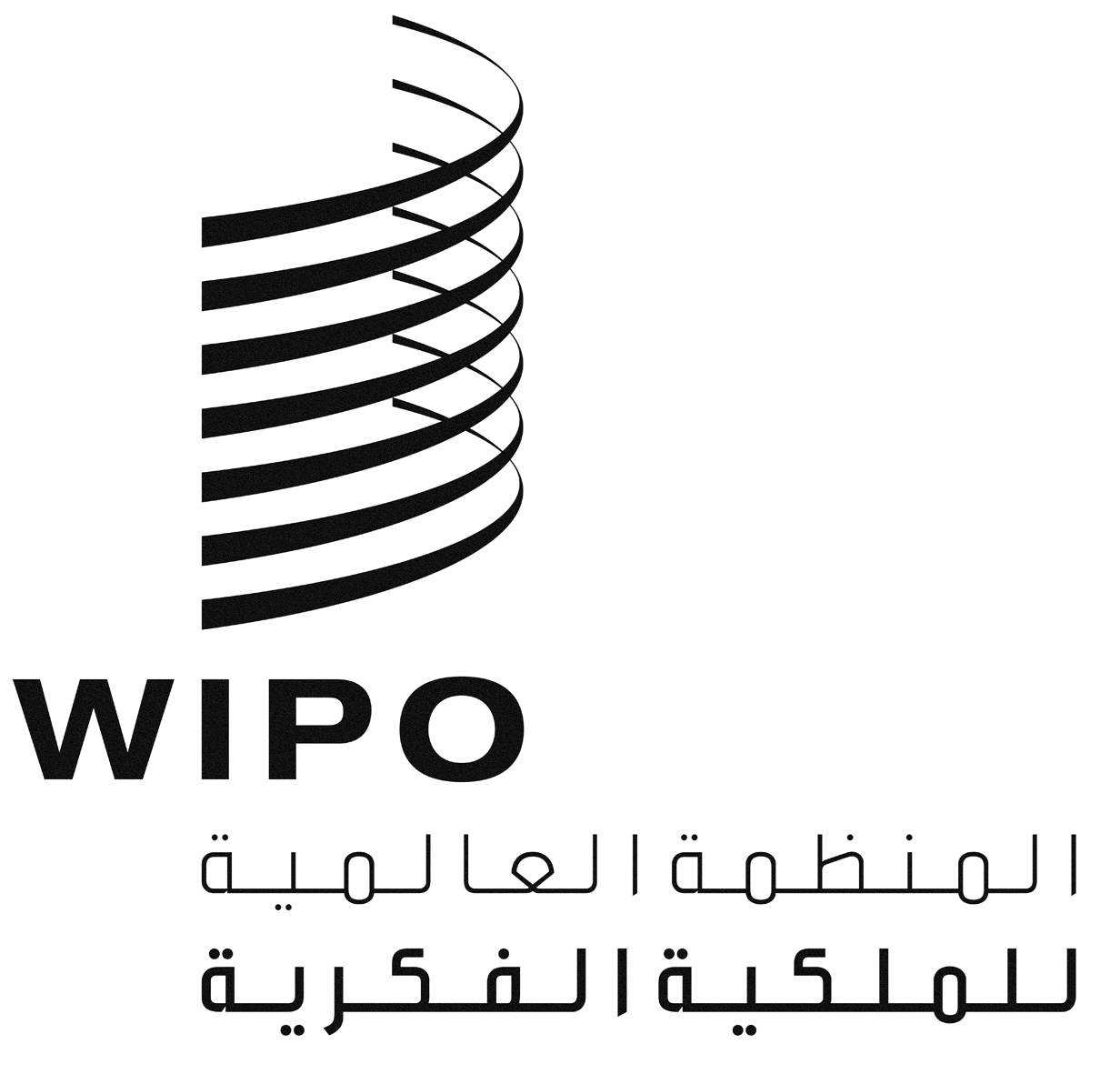 ACWS/4BIS/7CWS/4BIS/7CWS/4BIS/7الأصل: بالإنكليزيةالأصل: بالإنكليزيةالأصل: بالإنكليزيةالتاريخ: 25 فبراير 2016التاريخ: 25 فبراير 2016التاريخ: 25 فبراير 2016